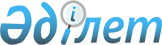 О внесении изменений и дополнений в решение Есильского районного маслихата от 19 февраля 2019 года № 45/2 "Об утверждении Правил оказания социальной помощи, установления размеров и определения перечня отдельных категорий нуждающихся граждан Есильского района"
					
			Утративший силу
			
			
		
					Решение Есильского районного маслихата Акмолинской области от 13 мая 2019 года № 50/2. Зарегистрировано Департаментом юстиции Акмолинской области 17 мая 2019 года № 7192. Утратило силу решением Есильского районного маслихата Акмолинской области от 28 декабря 2023 года № 8С-13/4
      Сноска. Утратило силу решением Есильского районного маслихата Акмолинской области от 28.12.2023 № 8С-13/4 (вводится в действие по истечении десяти календарных дней после дня его первого официального опубликования).
      Примечание РЦПИ.
      В тексте документа сохранена пунктуация и орфография оригинала.
      В соответствии со статьей 6 Закона Республики Казахстан от 23 января 2001 года "О местном государственном управлении и самоуправлении в Республике Казахстан", постановлением Правительства Республики Казахстан от 21 мая 2013 года № 504 "Об утверждении Типовых правил оказания социальной помощи, установления размеров и определения перечня отдельных категорий нуждающихся граждан", Есильский районный маслихат РЕШИЛ:
      1. Внести в решение Есильского районного маслихата "Об утверждении Правил оказания социальной помощи, установления размеров и определения перечня отдельных категорий нуждающихся граждан Есильского района" от 19 февраля 2019 года № 45/2 (зарегистрировано в Реестре государственной регистрации нормативных правовых актов № 7072, опубликовано 28 февраля 2019 года в Эталонном контрольном банке нормативных правовых актов Республики Казахстан в электронном виде) следующие изменения и дополнения:
      в Правилах оказания социальной помощи, установления размеров и определения перечня отдельных категорий нуждающихся граждан Есильского района", утвержденных указанным решением:
      в пункте 10:
      абзац одиннадцатый изложить в новой редакции:
      "студенты из малообеспеченных, многодетных семей, обучающиеся на очной форме в колледжах;";
      дополнить абзацем следующего содержания:
      "многодетные семьи, с доходом ниже величины прожиточного минимума.";
      в пункте 11:
      абзац второй подпункта 3) изложить в новой редакции:
      "студентам из малообеспеченных, многодетных семей, обучающимся на очной форме в колледжах - в размере 100 процентов возмещения затрат за обучение;";
      в подпункте 3) после шестого абзаца дополнить абзацем следующего содержания:
      "многодетным семьям, с доходом ниже величины прожиточного минимума - в размере 15 месячных расчетных показателей.";
      в пункте 16:
      в абзаце первом слова "проживающим в сельской местности и" исключить.
      2. Настоящее решение вступает в силу со дня государственной регистрации в Департаменте юстиции Акмолинской области и вводится в действие со дня официального опубликования.
      "СОГЛАСОВАНО"
					© 2012. РГП на ПХВ «Институт законодательства и правовой информации Республики Казахстан» Министерства юстиции Республики Казахстан
				
      Председатель сессиирайонного маслихата

Л.Клименко

      Секретарь районногомаслихата

С.Агымбаева

      Акимат Есильского района
